中地大（京）工发〔2022〕10 号关于举办2022年秋季教职工运动会的通知各分工会：为贯彻落实《关于构建更高水平的全民健身公共服务体系意见》，引导广大教职工积极参加体育锻炼，丰富校园体育文化生活，以良好的精神面貌迎接建校70周年，根据学校秋季运动会安排，校工会决定举办2022年秋季教职工运动会。请各分工会广泛动员，认真落实，积极完成好比赛和开幕式表演组织工作。现将有关事宜通知如下： 一、组织机构（一）组委会主　任：林善园副主任：王志坚  何巧玲成　员：（按姓氏笔画排序）王  栋  刘  伟  问  尧  李宗烈　陈  刚  於炀森  覃超莹  薛思雅  （二）仲裁委员会：王志坚  褚宝增  马 凯  何巧玲二、整体安排（一）运动会在10月27日、28日举办两天。开幕式时间为10月27日上午8：00，所有参与人员需7：30在东操场北侧整队集合。（二）开幕式环节1.分工会方阵入场。2.教职工团体操表演：按照分工会总人数不低于10%的人员比例分配；每个分工会再指定一名旗手（具体安排见附件1）。（三）闭幕式时间为10月28日下午17:30。三、比赛项目日程安排见附件2。（一）竞赛项目1.不分年龄段项目：（1）男子4×100接力；（2）女子4×100接力。2.35岁及35岁以下组（1987年1月1日及以后出生）：（1）男子100米、男子铅球；（2）女子100米、女子铅球。3.35岁以上组（1987年1月1日以前出生）：（1）男子100米、男子铅球；（2）女子100米、女子铅球。4.个人自愿项目（与学生共赛，个人奖励，不计入团体总分）：                （1）男子：5000米；（2）女子：5000米。（二）趣味项目（不分年龄）1.10人5球百发百中（至少5名女教职工）2.12人传球接龙跑（至少6名女教职工）3.5人5球足球九宫格射门（至少2名女教职工）4.5人10球篮球定点投篮（至少2名女教职工）5.8人毛毛虫（全部为女教职工）6.12人2分钟鼓动人心（男女教职工不限）7.5人1分钟踢毽（男女教职工不限）8.12人2分钟集体跳长绳（包括摇绳队员，男女教职工不限）四、具体要求（一）运动会参加对象为全校工会会员，以分工会为单位组队。按年龄分组报名，个人项目每个分工会每项限报3人，不能现场报名。（二）各比赛项目报名不足3人或3队，该项目取消。不足8人或8队时按实际数量减一录取（含8人或8队的项目）。（三）所有竞技个人项目不可替赛，发现替赛取消该项目成绩。（四）所有比赛器材由校工会统一安排。（五）开幕式入场的教职工方阵，人数不少于会员数的60%且不超过60人，旗手1人（由教职工担任）、教工护旗手2人（由学院领导担任，非教学单位由分工会领导班子担任），举分工会旗。团队以方阵形式经过主席台，不能停留和表演，但是应有统一的口号。各分工会做好闭幕式的组织工作。（六）各分工会除参加入场式的人员外，一律在主席台、观礼台两侧就坐，不得在观礼台下聚集。五、计分办法和奖项设置（一）教职工项目记分办法：个人项目前八名按9、7、6、5、4、3、2、1记分，4×100接力和趣味项目得分乘2（计分为18、14、12、10、8、6、4、2）计入团体总分。（二）竞技项目每项取前8名进行物质奖励。（三）趣味项目每项取前8名进行物质奖励。（四）团体总分取前8名进行表彰。（五）奖品在东篮球场发放。六、报名办法报名结束后导出报名单一式两份（每分工会必须报领队、教练各1人），加盖二级党组织公章。机关、继教、后勤、教辅、校医院五个分工会还需提交入场式广播稿一份，导出的报名表和广播稿纸质版各一份交到校工会处，电子版于10月12日前发送至qincy@cugb.edu.cn，过期以弃权处理。七、其他事宜（一）各分工会必须选拔有一定体育竞赛水平且身体健康的教职工参加比赛。参赛队员务必量力而行，以负责态度确保自己活动期间的身体健康和运动安全。（二）本规程解释权属校工会组委会。（三）未尽事宜另行通知。联系人：校工会：覃超莹    电话：82321505体育部：王  丹    电话：82321629 附件： 1.2022秋季运动会开幕式教职工团体操表演人员报名说明2.教职工比赛项目日程表        3.2022年秋季运动会教工网上报名说明4.教职工趣味项目比赛规则中国教育工会中国地质大学（北京）委员会2022年10 月4日中国地质大学（北京）工会办公室        2021年10月4日印发附件1：2022秋季运动会开幕式教职工团体操表演人员报名说明为更好的展示教职工良好的精神风貌，营造良好的艺术文化氛围，校工会决定在春季运动会开幕式组织教职工团体操表演。请各分工会按照10%的比例(人员分配见附件：1-1)，另外选出和指定一名旗手，积极组织，广泛动员，认真完成好组织工作，确保开幕式表演人员排练时间。现将有关事宜通知如下： 一、报名日期报名即日开始，截止到2022年10月7日下午17:00。请各单位将报名表（见附件1-2）电子版发送至qincy@cugb.edu.cn。二、时间安排排练时间及地点: 10月11日、13日、18日、20日中午12:15-13:30，西操场。彩排时间及地点：10月25日中午12：30，西操场。演出时间及地点：10月27日上午7:30，东操场集合，   8点演出。联 系 人: 覃 超 莹联系电话: 82321505附件：1-12022年秋季运动会开幕式教职工团体操表演人员分配表附件：1-2注：此表可自行增加人数附件2： 二、教职工趣味项目比赛日程表                 附件3：2022年秋季运动会教工网上报名说明一、网上报名须知1．各单位可登录圣火赛事平台进行报名，网址：http://cugb.bjsh98.com。2．登录的用户名为参赛单位简称汉字，详细参看参赛队列表，如：地院分会，初始密码为：cugb123456，各参赛单位可以自行修改登录密码。（修改密码方法登录系统后右上角有“修改密码”入口链接）。3．通过用户名密码登录后，选择“中国地质大学2022年秋季田径运动会(教工组)”运动会并按当前界面的下方“确定”。4．打开屏幕左边的报名管理，包括两个菜单链接“参赛队信息”与“运动员报名”，可以先点击进入“参赛队信息”里通过选中参赛队名称后点击“编辑”完善参赛队信息，在弹出框上按“修改”提交保存修改的信息。主要填写：领队、教练员(没有可以用 XXX 代替)及联系电话等信息。5．运动员报名界面中分“男子项目”与“女子项目”两个页签，分别在其中按“增加男子报名”与“增加女子报名”，之后会弹出“新的运动员报名”信息框，完成对应信息填写，并按规程报名规则选择对应需要报名的项目（注：选上项目后出现的报名成绩可以不用填写），通过按“确定”保存提交一个运动员的报名信息。 6．运动员报名完成后需要修改对应运动员信息及报名项目，可以在运动员报名列表中通过选择对应运动员，点击“修改”按钮，如果已经填报的运动员不想参加了，也可以通过选中对应运动员后点击“删除”按钮。7．全部运动员报名完毕后可以回到“报名管理-》参赛队信息”里选择参赛队后，点击上面的“打印报名表”按钮，可以下载一个excel表格的报名表到本地，可以自行打印纸质版本。二、网上成绩及证书查询须知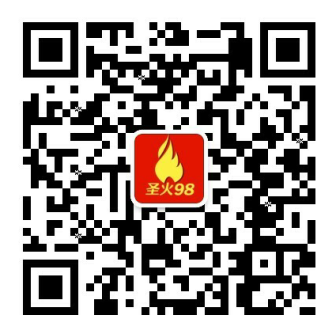 1．关注微信公众号：“圣火赛事”。2．进入“赛事直播”菜单里的“成绩查询”在运动会列表中找到对应的运动会并点击进入即可看到赛事的项目列表，选择对应要查询成绩的项目即可。附：参赛队列表附件4：教职工趣味项目比赛规则一、百发百中1.比赛人数及分组：每队10名队员(至少5名女教职工)。2.比赛赛制：一次决赛制。3.器材：百发百中配套游戏器材。4.比赛规则：器材表面含有若干种分值的目标，不同分值相对应的难易程度不同。每名选手在划定线后轮流进行投掷，以粘在分数上的投掷物总分计算得分。每名队员均有5次连续投掷机会，以该队得分总和多者为优胜。二、头上传球接龙跑1.比赛人数及分组：每队12名队员(至少6名女教职工)。2.比赛赛制：一次决赛制。3.器材：每队一个篮球。4.比赛规则：每个队12名队员依次排成一路纵队，队尾第1名队员带袖标双手举起篮球。当听到裁判发令后，第1名队员将球从头上向前传给第2名队员，再传给第3名队员，以此类推，当第12名队员接到球后，持球跑到第1名队员后面再依次向前传球。直到第1名队员持球跑回到第2名队员后举球为计时结束，用时最少的队伍获胜。三、足球九宫格射门1.比赛人数及分组：每队5名队员(至少2名女教职工)。 2.比赛赛制：一次决赛制。3.器材：5个足球。4.比赛规则：足球练习墙上标有若干种分值的射门目标，每名选手在标志线后轮流进行助跑射门，每人均有5次连续踢球机会，压线球从高分。以该队得分总和多者为优胜。四、篮球定点投篮1.比赛人数及分组：每队5名队员(至少2名女教职工)。  2.比赛赛制：一次决赛制。3.器材：10个篮球。4.比赛规则：每名选手在两分罚球线后轮流进行投篮，每人均有10次连续投篮机会。以全队进球数总和多者为优胜。五、毛毛虫1.比赛人数及分组：每队8名队员(全部为女教职工)。 2.比赛赛制：一次决赛制。3.器材：充气毛毛虫。4.比赛规则：比赛开始前，每个队的成员骑在比赛器材上，双手握住固定手柄，使毛毛虫最尾部垂直起跑线。裁判发出口令后，队员们协调使比赛设备在跑道上前移。当设备尾部超过终点线的垂直面时计时停止，使用较少时间的队伍优胜。六、2分钟鼓动人心1.比赛人数及分组：每队12名队员(男女教职工不限)。  2.比赛赛制：一次决赛制。3.器材：1个排球和一只接好12根等长拉绳的鼓。 4.比赛规则：队员只能抓绳尾，一人拉一根绳子一齐把鼓支撑起来后，在2分钟内在场地内把球连续颠起来，累计颠球数量多的队伍优胜。七、1分钟踢毽1.比赛人数及分组：每队5名队员(男女教职工不限)。  2.比赛赛制：一次决赛制。3.器材：每队1个毽球。4.比赛规则：五名队员轮流踢毽球，每人计时一分钟，全队相加总数多者的队伍优胜。八、2分钟集体跳长绳1.比赛人数及分组：每队12名队员(包括摇绳队员，男女教职工不限)。2.比赛赛制：一次决赛制。3.器材：每队一条长绳。4.比赛规则：两名摇绳队员站定之后10名队员站于绳端侧面预备，当听到裁判发令后所有队员依次跳过长绳。在2分钟内成功通过长绳人数最多的队伍优胜。序号单位全称会员人数10%四舍五入旗手1地球科学与资源学院分工会2262312工程技术学院分工会1051113材料科学与工程学院分工会61614信息工程学院分工会84815水资源与环境学院分工会85916能源学院分工会93917经济管理学院分工会951018外国语学院分工会71719珠宝学院分工会434110地球物理与信息技术学院分工会768111海洋学院分工会535112土地科学技术学院分工会545113马克思主义学院分工会384114数理学院分工会869115体育部分工会330116继续教育学院分工会535117科学研究院分工会778118机关分工会28529119教辅分工会23824120后勤集团分工会42743121校医院直属工会小组4441合计2294231212022年教职工表演方阵报名表2022年教职工表演方阵报名表2022年教职工表演方阵报名表2022年教职工表演方阵报名表2022年教职工表演方阵报名表2022年教职工表演方阵报名表2022年教职工表演方阵报名表2022年教职工表演方阵报名表单位：单位：联系人：  手机号：序 号姓 名姓 名性别身高cm体重cm腰围cm尺码12345678910教职工比赛项目日程表一、教职工竞赛日程表                         比赛场地：田径场教职工比赛项目日程表一、教职工竞赛日程表                         比赛场地：田径场教职工比赛项目日程表一、教职工竞赛日程表                         比赛场地：田径场教职工比赛项目日程表一、教职工竞赛日程表                         比赛场地：田径场教职工比赛项目日程表一、教职工竞赛日程表                         比赛场地：田径场日期类别竞赛项目预/决赛时间10月27日上午径赛教工女子35岁及35岁以下组100米决赛10:1010月27日上午径赛教工女子35岁以上组100米决赛10:1510月27日上午径赛教工男子35岁及35岁以下组100米决赛10:2010月27日上午径赛教工男子35岁以上组100米决赛10:2510月27日上午田赛教工女子35岁及35岁以下组铅球决赛10:0510月27日上午田赛教工女子35岁以上组铅球决赛10:0510月27日下午径赛教工女子组4*100米接力决赛16:2010月27日下午径赛教工男子组4*100米接力决赛16:3010月28日上午径赛与学生女子组5000米同赛决赛10:0010月28日上午田赛教工男子35岁及35岁以下组铅球决赛09:0010月28日上午田赛教工男子35岁以上组铅球决赛09:0010月28日下午径赛与学生男子组5000米同赛决赛14:40序号项目比赛场地要求比赛日期110人5球百发百中小足球场至少5名女教职工10月27日9:30212人传球接龙跑东篮球场至少6名女教职工10月27日10:3035人5球足球九宫格射门东足球场东至少2名女教职工10月27日14:0045人10球篮球定点投篮东篮球场至少2名女教职工10月27日15:0058人毛毛虫东足球场北全部女教职工10月28日9:30612人2分钟鼓动人心东篮球场男女教职工不限10月28日10:3075人1分钟踢毽东篮球场男女教职工不限10月28日14:00812人2分钟集体跳绳东篮球场男女教职工不限10月28日15:00教工参赛队名称参赛队简称(登录用户名)运动员号码开始运动员号码截止地球科学与资源学院分工会地院分会50005100工程技术学院分工会工程分会51015200材料科学与工程学院分工会材料分会52015300信息工程学院分工会信工分会53015400水资源与环境学院分工会水环分会54015500能源学院分工会能源分会55015600经济管理学院分工会经管分会56015700外语学院分工会外语分会57015800珠宝学院分工会珠宝分会58015900地球物理与信息技术学院分工会地信分会59016000海洋学院分工会海洋分会60016100土地科学技术学院分工会土科分会61016200数理学院分工会数理分会62016300马克思主义学院分工会马院分会63016400科学研究院分工会科研院分会64016500继续教育学院分工会继教分会65016600机关分工会机关分会66016700教辅分工会教辅分会67016800后勤集团分工会后勤分会68016900校医院分工会校医院分会69017000